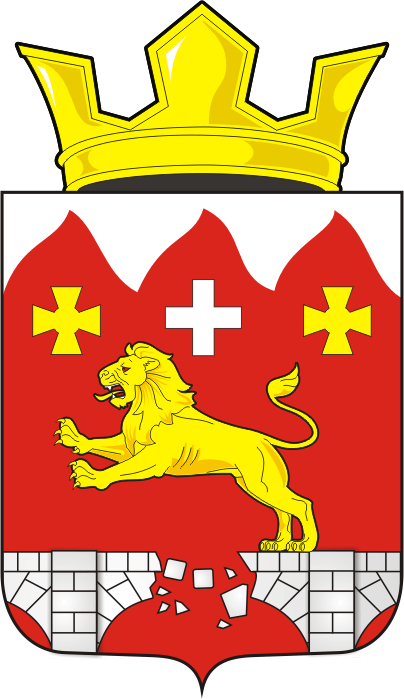 АДМИНИСТРАЦИЯ БУРУНЧИНСКОГО СЕЛЬСОВЕТА САРАКТАШСКОГО РАЙОНА ОРЕНБУРГСКОЙ ОБЛАСТИП О С Т А Н О В Л Е Н И Е12.08.2023г.                                с. Бурунча                                                  33-ПОб утверждении Правил землепользования и застройки муниципального 
образования Бурунчинский сельсовет Саракташского района Оренбургской областиНа основании статей 12,132 Конституции Российской Федерации, статьи 31 и 32 Градостроительного кодекса Российской Федерации, статьи 35 Федерального закона от 06.10.2003 Х13 1-ФЗ « Об общих принципах организации местного самоуправления в Российской Федерации», части 10 статьи 14 Закона Оренбургской области от 16.03.2007 №1037/233-IV- О3 «О градостроительной деятельности на территории Оренбургской области», руководствуясь статьей 5 Устава муниципального образования Бурунчинский сельсовет Саракташского района Оренбургской области, постановлением администрации Бурунчинского сельсовета от 11.8.2023г. №32-п, администрация Бурунчинского сельсовета постановляет:1.Утвердить «Правила землепользования и застройки муниципального образования Бурнчинский сельсовет Саракташского района Оренбургской области» в составе материалов согласно приложению.2.Настоящее постановление вступает в силу после опубликования в печатном издании «Бурунчинский вестник» муниципального образования Бурунчинский сельсовет и подлежит размещению на сайте администрации сельсовета.3. Контроль за исполнением настоящего постановления оставляю за собой.Глава муниципального образования		______________А.Н. ЛогиновРазослано: администрация Саракташского района, сайт администрации Бурунчинского сельсовета, Бурунчинский вестник, в дело